Российская Федерация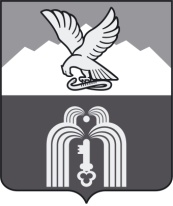 Р Е Ш Е Н И ЕДумы города ПятигорскаСтавропольского краяОб освобождении от уплаты земельного налога на территории муниципального образования города-курорта Пятигорска отдельных категорий налогоплательщиков за налоговый период 2023 годаРуководствуясь Налоговым кодексом Российской Федерации, Федеральным законом от 6 октября 2003 года № 131-ФЗ «Об общих принципах организации местного самоуправления в Российской Федерации», Уставом муниципального образования города–курорта Пятигорска, на основании подпункта 3 пункта 6 решения Думы города Пятигорска «О земельном налоге на территории муниципального образования города-курорта Пятигорска» от 28 октября 2013 г. № 29-33 РД,Дума города Пятигорска  РЕШИЛА:1. Освободить от уплаты земельного налога за налоговый период     2023 года в отношении одного земельного участка, приобретенного (предоставленного) для жилищного строительства, ведения личного подсобного хозяйства, садоводства или огородничества, и не используемого в предпринимательской деятельности, следующие категории налогоплательщиков, проживающих на территории Ставропольского края:граждан, проходящих (проходивших) военную службу в Вооруженных Силах Российской Федерации, других войсках, воинских формированиях и органах, в которых законодательством Российской Федерации предусмотрена военная служба, лиц, проходящих (проходивших) службу в войсках национальной гвардии Российской Федерации и имеющих (имевших) специальные звания полиции, принимающих (принимавших) участие в специальной военной операции, проводимой на территориях Украины, Донецкой Народной Республики и Луганской Народной Республики с 24 февраля 2022 года, а также на территориях Запорожской области и Херсонской области с 30 сентября 2022 года (далее - специальная военная операция), либо их супругу (супруга);граждан, заключивших контракт о пребывании в добровольческом формировании (о добровольном содействии в выполнении задач, возложенных на Вооруженные Силы Российской Федерации) и участвующих (участвовавших) в специальной военной операции, либо их супругу (супруга); граждан, призванных на военную службу по мобилизации в Вооруженные Силы Российской Федерации в соответствии с Указом Президента Российской Федерации от 21 сентября 2022 года № 647 «Об объявлении частичной мобилизации в Российской Федерации», либо их супругу (супруга);граждан, заключивших контракт (контракты) об участии в специальной военной операции общей продолжительностью не менее 6 месяцев и направленных военным комиссариатом Ставропольского края для участия в специальной военной операции, либо их супругу (супруга).2. Установить, что действие пункта 8.3 решения Думы города Пятигорска от 28 октября 2013 года № 29-33 РД «О земельном налоге на территории муниципального образования города-курорта Пятигорска» не распространяется на категории налогоплательщиков, установленные настоящим решением Думы города Пятигорска.3. Контроль за исполнением настоящего решения возложить на администрацию города Пятигорска.4. Настоящее решение вступает в силу со дня его официального опубликования.Председатель Думы города Пятигорска                                                                 Л.В. ПохилькоГлава города Пятигорска                		                                 Д.Ю. Ворошилов№__________________ _________________Пояснительная запискак проекту решения Думы города Пятигорска«Об освобождении от уплаты земельного налога на территории муниципального образования города-курорта Пятигорска отдельных категорий налогоплательщиков за налоговый период 2023 года» (далее по тексту - проект решения)Настоящий проект решения разработан в соответствии с Налоговым кодексом Российской Федерации, Федеральным законом от 6 октября 2003 года № 131-ФЗ «Об общих принципах организации местного самоуправления в Российской Федерации», Уставом муниципального образования города–курорта Пятигорска, на основании обращения министерства финансов Ставропольского края от 16.10.2023 № 05-01-11-19-6407.               Проект решения предусматривает освобождение от уплаты земельного налога за налоговый период 2023 года в отношении одного земельного участка, приобретенного (предоставленного) для жилищного строительства, ведения личного подсобного хозяйства, садоводства или огородничества, и не используемого в предпринимательской деятельности, следующих категорий налогоплательщиков, проживающих на территории Ставропольского края (далее – налоговая льгота):               граждан, проходящих (проходивших) военную службу в Вооруженных Силах Российской Федерации, других войсках, воинских формированиях и органах, в которых законодательством Российской Федерации преду-смотрена военная служба, лиц, проходящих (проходивших) службу в вой-сках национальной гвардии Российской Федерации и имеющих (имевших) специальные звания полиции, принимающих (принимавших) участие в специальной военной операции, проводимой на территориях Украины, Донецкой Народной Республики и Луганской Народной Республики с 24 февраля 2022 года, а также на территориях Запорожской области и Херсонской области с 30 сентября 2022 года (далее – специальная военная операция), либо их супругу (супруга);               граждан, заключивших контракт о пребывании в добровольческом формировании (о добровольном содействии в выполнении задач, возложенных на Вооруженные Силы Российской Федерации) и участвующих (участвовавших) в специальной военной операции, либо их супругу (супруга); граждан, призванных на военную службу по мобилизации в Вооруженные Силы Российской Федерации в соответствии с Указом Президента Российской Федерации от 21 сентября 2022 года № 647 «Об объявлении частичной мобилизации в Российской Федерации», либо их супругу (супруга).               граждан, заключивших контракт (контракты) об участии в специальной военной операции общей продолжительностью не менее 6 месяцев и направленных военным комиссариатом Ставропольского края для участия в специальной военной операции, либо их супругу (супруга).Проектом решения предлагается не распространять действие пункта 8.3. решения Думы города Пятигорска от 28 октября 2013 г. № 29-33 РД «О земельном налоге на территории муниципального образования города-курорта Пятигорска» на указанные категории налогоплательщиков, в целях освобождения от уплаты земельного налога за налоговый период  2023 года физических лиц, имеющих трех и более несовершеннолетних детей.              На основании данных, представленных межрайонной ИФНС России      № 15 по Ставропольскому краю в 2022 году налоговой льготой фактически воспользовались 12 лиц на сумму 10 тыс. рублей. Поскольку информация о категории граждан, которых по проекту решения предлагается освободить от уплаты земельного налога, является закрытой, рассчитать выпадающие доходы бюджета в 2024 году не представляется возможным.Глава города Пятигорска                		                                 Д.Ю. Ворошилов